«Как поддержать и сохранить интерес к занятиям в дистанционном режиме у дошкольников»Чувашова А.В., воспитательМКДОУ Мирнинский детский садСовременная общемировая ситуация предполагает применение не только традиционной системы образования, но и  дистанционную форму обучения. Недостаточная готовность современной образовательной системы к такому переходу спровоцировала ряд специфических проблем. Таковыми являются технические возможности проведения дистанционной формы обучения, неготовность некоторых педагогов к использованию современных средств и технологий обучения, неготовность родителей к временным затратам, проблема мотивации на дистанционном обучении и многие другие. Однако именно проблема учебной мотивации вызывает обеспокоенность как педагогов, так и родителей, так как говоря о дошкольном возрасте, именно они являются «проводником» к учебно-познавательной деятельности воспитанников, именно через них и с помощью их осуществлялось взаимодействие в дистанционном режиме. Находясь в домашней, расслабленной обстановке, насыщенной отвлекающими факторами и домашними делами, гораздо сложнее заставить ребенка и себя приступить к занятиям, которые предлагает воспитатель, присылая материалы для совместной деятельности родителей и детей и осуществляя общение удалённо. К тому же у дошкольников еще недостаточно развита произвольность деятельности и отсутствует самоконтроль, они остро нуждаются в координации процесса обучения со стороны взрослого. Именно родители должны оказывать постоянную всестороннюю поддержку ребенку, оказавшемуся в непривычном для них формате обучения. Роль родителей велика и, как показывает практика, мотивация для работы с детьми в дистанционно режиме необходима и семьям воспитанников для успешного взаимодействия. Важно также не просто замотивировать, но и поддержать эту мотивацию в период всего дистанционного обучения. Что касается дошкольного образования, то решение об участии воспитанников в образовательных мероприятиях с использованием дистанционных технологий принимается родителями (законными представителями) добровольно. И этот факт, конечно, не позволил в нашем случае охватить дистанционной формой образования всех воспитанников. Что касается моего опыта работы в дистанционном обучении, то из 14 воспитанников активно принимали участие только 6, а это всего 43%. Остальные семьи не имели технической возможности и желания, ссылаясь на занятость домашними делами в весенний период и помощью в обучении старших детей-школьников.Но даже это небольшое количество участников дистанционного взаимодействия подарил мне бесценный опыт и массу положительных эмоций! Хочется сказать, что не только мне путем использования различных приёмов удавалось поддержать мотивацию родителей, через которых и осуществлялся в моем случае процесс воспитания и образования, но и они меня мотивировали! После слов благодарности и приятных комментариев, мне хотелось придумать что-то еще интереснее, что-то новенькое и необычное! Кроме того, что на сайте  дошкольного образовательного учреждения постоянно происходило пополнение материалами раздела «ОНЛАЙН детский сад», по моей инициативе была создана группа в Viber «Старшая группа Онлайн детский сад», как ещё один вариант взаимодействия с родителями по вопросам обучения и воспитания детей в дистанционном режиме.Хотелось бы рассказать о ситуации для поднятия интереса к образовательной деятельности и о возможности использования способа формирования мотивации к дистанционному обучению, предложенный Джоном Келлером ARCS. Эта общая модель может быть применима и адаптирована к любому уровню образования, хотя начинал он ее разрабатывать при работе со студентами. Джон Келлер - эксперт из США в области обучающих систем. Он разработал модель, которая повышает мотивацию обучающегося к процессу обучения. Данная модель называется «ARCS» и включает в себя следующие компоненты: Attention - внимание, Relevance - значимость, Confidence - уверенность, Satisfaction – удовлетворение (Приложение 1). Смысл ARCS заключается в последовательности действий: первым делом захватить внимание ученика, потом сделать так, чтобы он поверил в значимость процесса обучения, вселить в него уверенность в собственных силах и в заключение добиться удовлетворения полученными результатами. Сегодня я представлю свой опыт работы с моделью Келлера, как мне удавалось ее встроить в свои обучающие материалы и взаимодействие с семьями воспитанников.Рассмотрим каждый компонент данной модели подробнее.Внимание (Attention)Первый и самый важный компонент - привлечение внимания ребенка и родителей. Несмотря на то, что этот этап стоит первым в модели, он должен выполняться на протяжении всего процесса взаимодействия. Поэтому важно не только привлечь внимание, но и постоянно поддерживать его. Вызвать первоначальный интерес помогает постановка интересных целей, использование сенсорных стимулов, провокационных вопросов и мн.др.  Еще в самом начале рассылки в Viber я поприветствовав участников и пожелав приятного времяпровождения с детьми, использовала такие приемы, для того, чтобы у родителей возникло желание вообще открыть этот файл и посмотреть его содержание. Например, «Правда ли, что мятую не нужную бумагу можно только выкинуть или сжечь в печи? Сегодня вам удастся развеять этот миф! И детскую комнату украсит красивая картина!». И следом посылала ПДФ файл с сценарием занятия по изобразительной деятельности. Рисование с использованием нетрадиционной техники: бумажными комочками: "Весенней пейзаж". Либо использовала интригующие фразы: «А открыв этот файл, возможно вы узнаете то, о чем не догадывались даже. Я, например, не знала этого!».  И посылала, например, файл презентации, конвертируемый в ПДФ файл по ФЦКМ «Изготовление бумаги». И мн.др.Например, готовя сценарий (или конспект) для совместного времяпровождения родителей и ребенка, я всегда начинала с приветствия и краткой аннотации к нему, где прописывала возможный вариант интереса и значимости именно этого вида деятельности и темы, включала такие приемы, как постановка интересных целей, интригующие фразы, вопросы, примеры из жизни и т.п. Вот пример, взятый от одного из конспектов: «Дорогие родители и ребята! На этой неделе (с 20 по 24 апреля) мы попробуем удаленно друг от друга раскрыть тему «Весна»! Ведь сейчас уже можно наблюдать почти все признаки весны! А значит мы сможем закрепить уже имеющиеся знания об этом прекрасном времени года и узнать что-то новое! Занятие 1 «Развитие речи». Тема «Кто больше всего радуется Весне?». При организации физического развития предлагалась ребенку интересная история с физическими упражнениями о том, как встретились весной после длительной разлуки перелетные птицы Утка и Ласточка! При формировании целостной картины мира предлагалось родителям зачитать «сообщение» от Весны ребенку: «Здравствуй, дорогой ___________(имя ребенка), знаю что ты мне очень рад, но случилось беда, злая старушка зима, заперла меня у себя, не пускает меня никуда. Помоги! От заключения меня спаси. Вспомни, какая бываю я, и ты освободишь меня».Интересный был приём (по отзывам родителей), когда, занимаясь чтением художественной литературы было предложено в самом начале привлечь внимание ребенка на себя (родителя) и вызвать интерес с помощью атрибутов. Это можно сделать «превратившись» в бабушку Рассказушку, повязав на голову платок, или одев очки, можно фартук, халат….(на усмотрение родителей). «Скажите, что зовут Вас теперь бабушка Рассказушка. Что вы знаете много сказок, предлагаете отгадать про них загадки. Загадайте загадки о сказках….»Также часто в самом начале сценария предлагала яркие иллюстрации, которые сразу привлекут внимание детей. Например, изображение яркого воздушного шара, на котором предлагается совершить виртуальное путешествие  «…в Школу Вежливости города Спасибоград, где на Вежливом бульваре все вежливо говорят!... Воздушный шар полетит лишь тогда, когда ты ответишь на все его вопросы!..». Или рекомендовала родителям показать ребенку картинку мотылька и прочитать стихотворение: Лесной мотылёк к нам в гости влетел,Лесной мотылёк поиграть захотел.Загадку интересную нам принёсИ просит ответить на вопрос.Либо Незнайка появляется на экране, как только взрослый открывает материал для совместного времяпровождения и просит помочь собрать ему портфель. К тому же, старалась подбирать задания и наполнять сценарий с использованием изображений, либо даже целиком файл состоял в формате презентации конвертированный в ПДФ файл. Значимость (Релевантность)(Relevance) Внимание и мотивацию участников дистанционного обучения нельзя сформировать, если участник не верит в то, что материал имеет к нему какое-то отношение. Если говорить простым языком, то любое обучение должно отвечать на простой вопрос: "Что здесь есть для меня лично?". Это та сила, которая подталкивает человека самостоятельно стремиться познать новое вопреки существующим преградам. Поэтому предлагаемый материал обязательно должен наполняться практическими знаниями и занятиями. К тому же необходимо включать алгоритмы последовательных действий, которые смогут привести к конкретному результату не в отдаленной перспективе, а буквально «мгновенно», в том же месте и в тот же час. Важно объяснить, почему данный материал важно знать сегодня. В краткой аннотации к каждому конспекту, который я предлагала для родителей, мной обязательно прописывался этот компонент, актуальность предлагаемого материала для ребенка, его всестороннего развития. Например, предлагая мастер – класс по конструированию из бумаги «Солдатская пилотка» использовала обращение к родителям: «Уважаемые родители, в жаркие летние дни голова ребенка во избежание солнечного удара должна быть прикрыта головным убором. Но часто бывает, что забыли или потеряли, а солнце припекает. Сегодня для вас мастер-класс, как из обычной газеты смастерить головной убор «пилотку». Потренируйтесь с ребенком, вооружите его необходимыми навыками складывания из газеты пилотки в целях его безопасности. А также, если ее раскрасить в зеленый цвет и наклеить красную звезду, то это может послужить детям как атрибут для военной игры, у каждого будет своя пилотка». Или предлагая материал по речевому развитию на тему «Школа вежливости» так обозначила актуальность: «Сегодня предлагаю, работая в направлении речевое развитие частично раскрыть тему речевого этикета, ведь в школе значительно расширится круг общения ребенка и это общение должно быть вежливым, грамотным и доброжелательным…».Также изготовление стаканчиков из бумажного листа с четко прописанным алгоритмом, тоже показан через значимость того, когда можно использовать его при отсутствии кружки или стакана. Практическую значимость для формирования математических представлений, работая над темой недели «На пороге школы», представлял, например, мастер-класс «Изготовление математического тренажера «Считаем по линейке!»: «… этот тренажер не только позволит научиться считать в пределах десяти сейчас, но и в пределах двадцати, то есть поможет вашему ребенку и в первом классе…».  Всегда старалась прописывать назначение и варианты использования продукта совместной деятельности ребенка и родителей. Уверенность ( Confidence )Если участники образовательных отношений с самого начала ощущают, что ему этот материал не освоить, то мотивацию построить сложно. По модели Келлера важно, чтобы родители чувствовали уверенность в том, что смогут вместе с ребенком освоить предложенный воспитателем материал. Необходимо придать уверенность в собственных силах, поддержать вовлеченность и усердие. Сделать это можно с помощью заданий, вопросов. Если вы чувствуете, что ваш материал немного сложен для восприятия, введите подсказки или используйте тестовые задания с вариантами для ответа. Также можно сориентировать родителей в том, сколько приблизительно (в среднем) времени займёт выполнение конкретного задания. Например, когда я предлагала тестовые задания, то обязательно прописывала, что «…это задание займет совсем не много времени, и ты сразу поймешь, насколько хорошо ты разбираешься в музыкальных инструментах!». И обязательно в качестве вариантов для ответа предлагала иллюстрации для ребенка, текст для подсказки для родителей. Или, когда предлагала просмотреть обучающие видеоролики, то тоже указывала их продолжительность. Например, «1 минута 35 секунд понадобится, чтобы посмотреть этот видеоролик, после которого самостоятельно и быстро можно сделать бумажный стаканчик!». Для придания уверенности, я вместе с родителями и детьми работала над темой: размещала в сценарии фото или скан своей работы (рисунка, поделки, изготовленного пособия, результаты своего наблюдения или эксперимента…), если, например, использовала технологию ТРИЗ, то варианты решения изобретательских задач. Например, высылала свой вариант сказки, который придумала я, проявив свое творчество при работе над темой «Весенний труд людей»: ТРИЗ. Модификация русской народной сказки «Репка», придумав новую ситуацию: как дед весной репку сажал!Придает уверенности и такой прием, как опора на уже имеющиеся знания детей с постепенным усложнением, проговаривание ребенком освоенного материала. Например, при работе над темой «Знаки сравнения» вначале сценария я разместила иллюстрацию с изображением детей, которые держат в руках плакат со знаками сравнения и «просят» ребенка им объяснить, что на нем нарисовано. А в конце совместной деятельности взрослого и ребенка по этой теме, предложила сказать: «Ребятишки, которые принесли тебе плакат и просили объяснить знаки и для чего они нужны еще не ушли! Объясни им как называются знаки и для чего они нужны!» (показав снова первое изображение с детьми, ребенок проговаривает по памяти, как будто рассказывая им). Таким образом вырабатывается уверенность в своих знаниях у ребенка и у родителей в своих силах, радость и гордость за результат совместной деятельности и удовлетворение.  Кстати, последний компонент модели Келлера так и называется «Satisfaction – удовлетворение». Удовлетворение (Satisfaction)Участникам дистанционного обучения нужно получить какое-то удовлетворение от проделанной работы и посвященного этому времени - награду, понимание пользы, сертификат, грамоту, благодарность, и проч. В головах должна быть связка, что обучение приводит к чему-то хорошему и приятному. Пусть даже это будет анимированная картинка в конце теста, или смайлики при общении в чате. Чтобы родители и дети получили удовлетворение необходимо представить полученные результаты как соответствующие ожиданиям. Или, например, если вы будете рассылать  позитивные мотиваторы в виде вознаграждения, похвалы, слова благодарности и поздравлять с успешным выполнением работы или задания, то ребенок и взрослый, через которого происходит взаимодействие в дистанционном обучении поймут, что о его успехах узнают другие участники «ОНЛАЙН детского сада», и это повысит их мотивацию. А, как известно каждому «ничто так не мотивирует, как успех»!В своей практике я активно использовала в качестве поощрения за выполненную работу (фото рисунка, поделки, решения примеров, фото наблюдений и экспериментов и любого продукта совместной деятельности родителей и детей) изображение смайликов с надписями, которые не только демонстрировали эмоцию (удивление, радость, восторг и т.п.), но и соответствовали изучаемым темам. Например, работая над темой «Великая отечественная война. 9 Мая», я использовала изображения смайлов в солдатской фуражке, или изображение солдатиков, которые выражают радость от просмотренной работы ребенка! Работая над темой «На пороге школы» использовала картинки-мотиваторы с изображением мультипликационных героев и школьной атрибутики с надписями «Так держать!», «У тебя очень хорошо получилось!», «Мне очень нравится!», «Молодец! Класс!» и т.п.Обязательно в конце по итогам каждой рабочей недели дистанционного обучения в я готовила и рассылала каждой семье, которая принимала участие и поддерживала своих детей в дистанционном обучении благодарственные письма, грамоты, благодарности, которые я создавала тоже онлайн в бесплатном редакторе «ГрамотаДел».Интересным был прием вознаграждения, когда, работая над темой «Весенний уход за комнатными растениями», мною был передан отросток для размножения цветка, который понравился семье, принявшей активное участие и выполнившей предложенное задание! Предавая отросток, я отправила также записку со словами благодарности и поддержки ребенку и его семье!Хочется отметить, что удовлетворение получает и педагог, когда видит, что на его предложения откликаются, что его удаленную работу поддерживают и не игнорируют. И я всегда, помимо, описанных приемов не скупилась на простые слова благодарности и о том, какие эмоции подарили они мне своим участием, своими работами: «Вы даже не представляете, как меня порадовали!», «Мне так приятно читать ваши отзывы» и т.п.В заключении хочется отметить, что Модель Келлера ARCS в целом очень простая и универсальная и основана на базовых принципах мотивации к действию. Главное придерживаться определенной последовательности: первым делом захватить внимание воспитанников и родителей, через которых в дошкольном возрасте и происходит процесс дистанционного обучения, потом сделать так, чтобы они поверили в значимость процесса обучения, вселить в них уверенность в собственных силах и в заключение добиться удовлетворения полученными результатами. Разобрав использование данной мотивационной модели во время дистанционного обучения, можно сделать вывод, что педагог в силе заинтересовать родителей и детей, придать их обучению смысл и значимость, указать на их возможности и ресурсы.Приложение 1Модель Келлера ARCS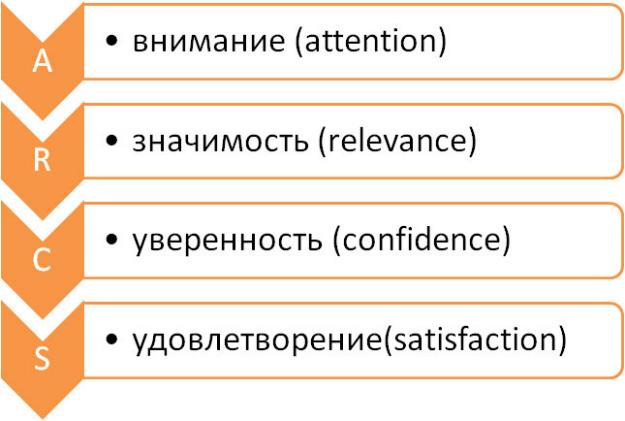 Смысл ARCS заключается в последовательности действий: первым делом захватить внимание воспитанников и родителей, через которых в дошкольном возрасте и происходит процесс дистанционного обучения, потом сделать так, чтобы они поверили в значимость процесса обучения, вселить в них уверенность в собственных силах и в заключение добиться удовлетворения полученными результатами.